Ablauf eines unregelmäßigen Geschäftsfalles in der Praxis 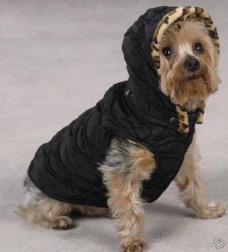 Sie sind bei dem Unternehmen Sabine Müller, Tierbedarf, Industriestr. 55, 3040 Neulengbach, beschäftigt. Das Unternehmen beliefert kleinere Betriebe in Wien und Niederösterreich mit Tierbedarfsartikel wie Hundeleinen, Futter, Aquarien etc.24.6. 20xx: Sie sollen die Winterware für den kommenden Winter bestellen. Sie haben in Ihren Unterlagen zwei Lieferanten für Tiermäntel (für Hunde, Katzen und Pferde) gefunden. Erfahrungsgemäß werden derartige Produkte ab Mitte September vermehrt nachgefragt. Formulieren Sie je eine Anfrage an die Lieferanten TIEREX, Tierbedarf, Domerstraße  366, 4020 Linz und an den Lieferanten Fa. Hans Holler, Alles für das Tier, Laumerstr. 45, 6020 Graz. Sie benötigen 50 Katzenmäntel, 150 Hundemäntel klein, 30 Hundemäntel groß und 20 Pferdemäntel. Damit die Preise leichter vergleichbar sind, bitten Sie um Angebote zu folgenden Konditionen:  die Produkte sollen einzeln verpackt sein, Lieferung frei Haus, zahlbar binnen 14 Tagen abz. 2 % Skonto30.6.20xx:Sie haben die beiden Angebote erhalten. Das Unternehmen TIEREX war günstiger. Bestellen Sie daher die benötigten Artikel zu den bereits festgelegten Konditionen. Preise ohne USt: Katzenmantel 15,20, Hundemantel klein 17,60, Hundemantel groß 26,80, Pferdemantel 56,30. Als Liefertermin ist die letzte Augustwoche vorzusehen.1.9.20xx:Es ist noch keine Lieferung seitens TIEREX erfolgt! Die Nachfrage wird Mitte September einsetzen. Da sollten die Produkte bereits auf Lager sein. Verfassen Sie eine Lieferrüge und setzen Sie die Nachfrist zur Lieferung mit 7.9.2012 fest. Kündigen Sie andernfalls einen Rücktritt vom Kaufvertrag an.8.9. 20xx:TIEREX hat sich nicht gemeldet. Die Zeit drängt. Telefonisch nachgefragt, erklärt der andere Lieferant sich bereit die Produkte noch bis 15.9. zu liefern. Die Konditionen passen. Preise ohne USt: Katzenmantel 17,20, Hundemantel klein 19,20, Hundemantel groß 27,30, Pferdemantel 59,20. Verfassen Sie eine Bestellung bei der Fa. Hans Holler. Verfassen Sie ein Schreiben an TIEREX, in dem Sie vom Kaufvertrag zurücktreten. Berechnen Sie die Mehrkosten, die Ihnen entstanden sind. Führen Sie im Schreiben an TIEREX diese Mehrkosten an und fordern Sie deren Bezahlung als Schadenersatz. Drohen Sie gerichtliche Schritte an.